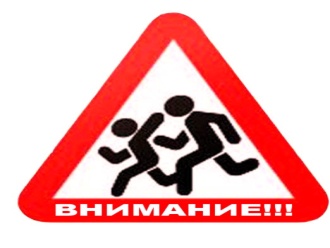 С 25 мая по 5 июня 2017 годаПРОВОДИТСЯ СПЕЦИАЛЬНОЕ КОМПЛЕКСНОЕ МЕРОПРИЯТИЕ«ВНИМАНИЕ - ДЕТИ!»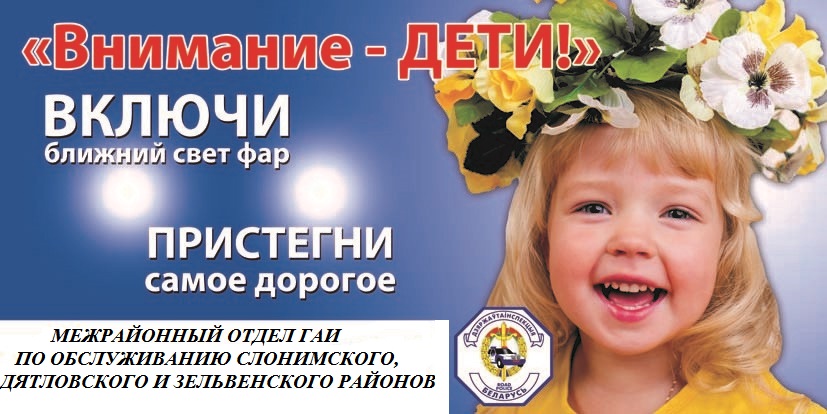 В период проведения мероприятия водителям НЕОБХОДИМО:- проявлять особую бдительность к детям-пешеходам;- быть готовыми остановиться для пропуска пешеходов на пешеходном переходе;- выбирать минимальную скорость движения вблизи учебных заведений и в местах массового пребывания детей;- двигаться в светлое время суток с включенным ближним светом фар.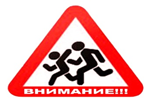 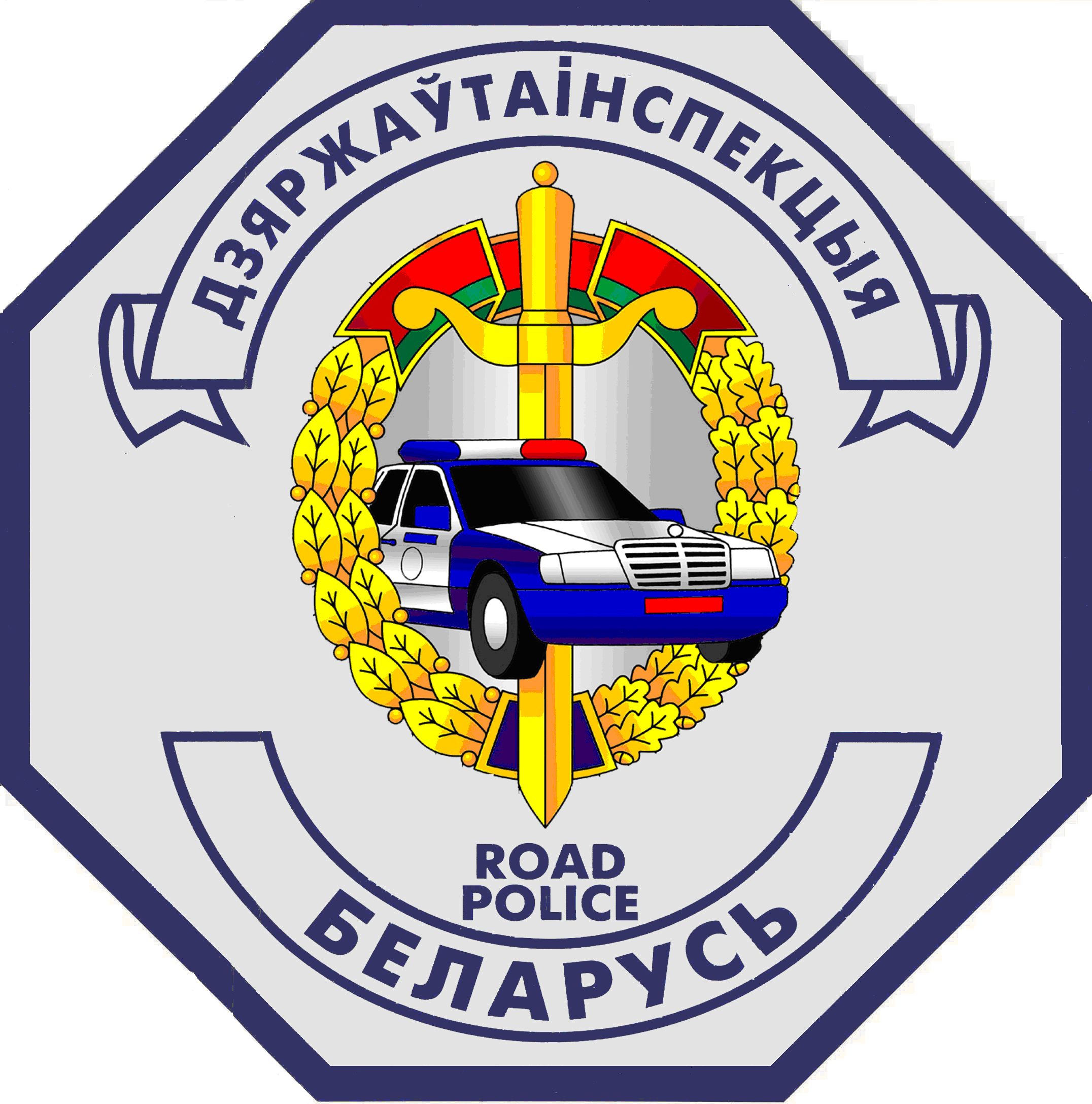 